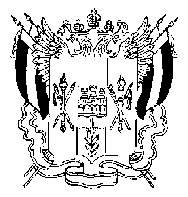 ТЕРРИТОРИАЛЬНАЯ ИЗБИРАТЕЛЬНАЯ КОМИССИЯ МОРОЗОВСКОГО РАЙОНА РОСТОВСКОЙ ОБЛАСТИПОСТАНОВЛЕНИЕ27 июля 2020 года 							           № 18-1г. МорозовскПроверив соответствие порядка выдвижения кандидата в депутаты  Собрания депутатов Морозовского городского поселения четвертого созыва по многомандатному избирательному округу №1, выдвинутого Ростовским региональным отделением Всероссийской политической партии «ЕДИНАЯ РОССИЯ» Тарасенкова Владимира Игоревича, а также документов, представленных для уведомления о выдвижении и регистрации кандидата в Территориальную избирательную комиссию Морозовского района Ростовской области, требованиям Федерального закона от 12.06.2002 № 67-ФЗ «Об основных гарантиях избирательных прав и права на участие в референдуме граждан Российской Федерации», Областного закона от 12.05.2016 № 525-ЗС «О выборах и референдумах в Ростовской области»,  в соответствии со статьями 25, 38 указанного Федерального закона, статьями 16, 33 указанного Областного закона, руководствуясь постановлением Территориальной избирательной комиссии Морозовского района Ростовской области от 27.05.2020 № 8-1 «О возложении полномочий окружной избирательной комиссии по дополнительным  выборам депутатов Собрания депутатов Морозовского городского поселения четвертого созыва по многомандатному избирательному округу №1 на Территориальную избирательную комиссию Морозовского района Ростовской области »,Территориальная избирательная комиссия Морозовского районаПОСТАНОВЛЯЕТ:1. Зарегистрировать кандидатом в депутаты Собрания депутатов Морозовского городского поселения четвертого созыва по многомандатному избирательному округу №1, выдвинутого Ростовским региональным отделением Всероссийской политической партии «ЕДИНАЯ РОССИЯ» Тарасенкова Владимира Игоревича, 12 июля 1987 года рождения, проживающего: Ростовская область, г. Морозовск.Дата регистрации 27 июля 2020 года, время регистрации 15 часов 30 минут.2. Выдать зарегистрированному кандидату удостоверение установленного образца.3. Направить сведения о зарегистрированном кандидате в средства массовой информации.4. Разместить настоящее постановление на сайте ТИК Морозовского района Ростовской области в информационно-телекоммуникационной сети «Интернет».5. Контроль за исполнением настоящего постановления возложить 
на секретаря территориальной избирательной комиссии Морозовского района Ростовской области Е.Р. Пивневу.Председатель                                                     О.А. БордадынСекретарь                                                           Е.Р. ПивневаО регистрации кандидата в депутаты Собрания депутатов Морозовского городского поселения четвертого созыва по многомандатному избирательному округу №1 Тарасенкова Владимира Игоревича